Year 5 Home Learning – Monday 1st June 2020email: year5@highworthcombined.co.uk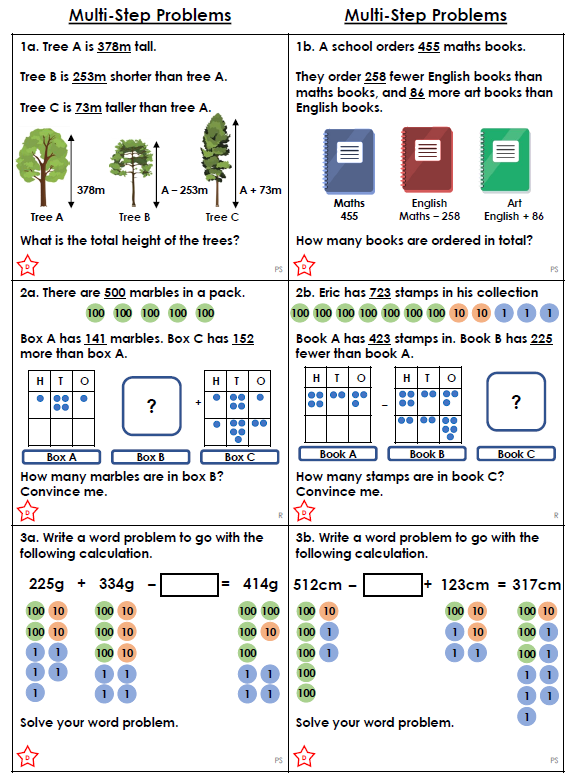 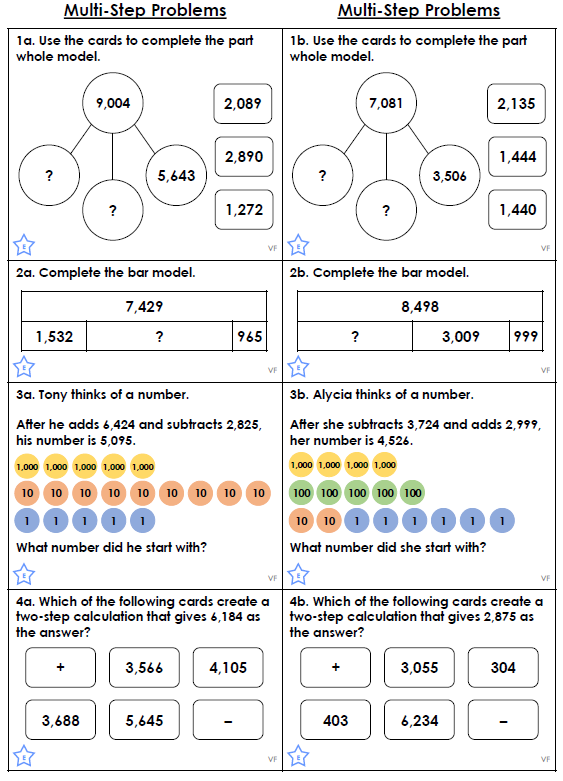 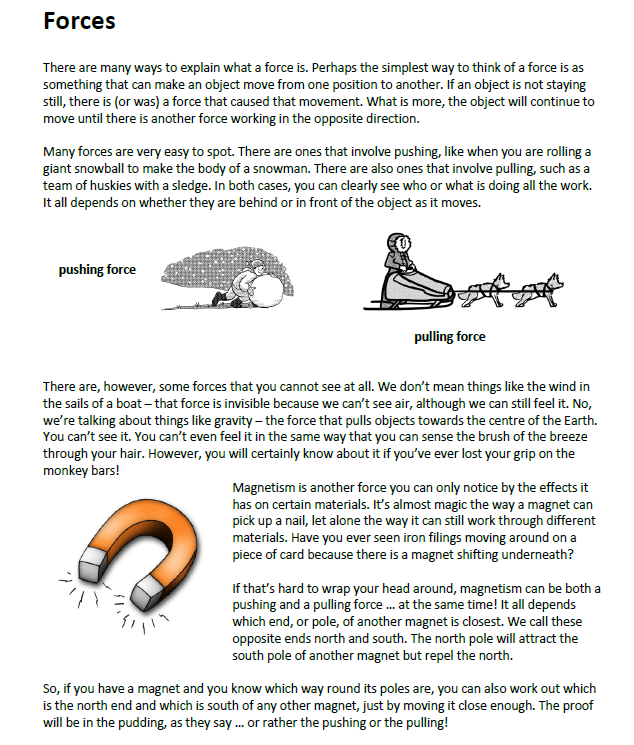 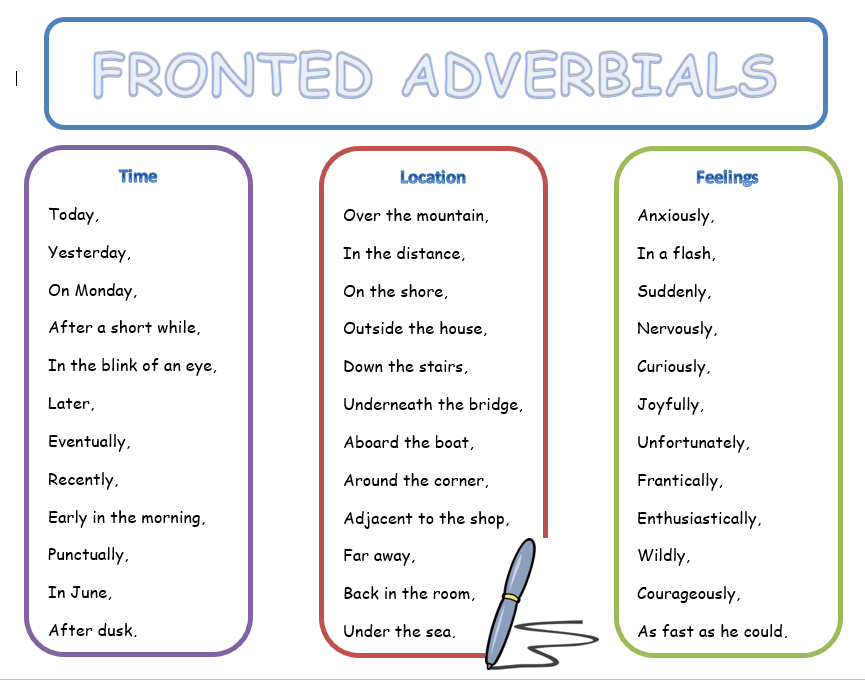 ENGLISHWe hope that you have managed to complete all the activities up to Friday’s one to add to your virtual Time Capsule.Look at the document – TIME CAPSULE PROJECT - and complete Saturday’s activity – ‘How I play’. There are lots of ideas to get you started.If you have completed your Time Capsule diary over the half term then you could write to us via email (ask an adult if you could do the typing today!) to share what you have done over the half term or just to tell us how you are.The email address is at the top of the matrix.ENGLISHWe hope that you have managed to complete all the activities up to Friday’s one to add to your virtual Time Capsule.Look at the document – TIME CAPSULE PROJECT - and complete Saturday’s activity – ‘How I play’. There are lots of ideas to get you started.If you have completed your Time Capsule diary over the half term then you could write to us via email (ask an adult if you could do the typing today!) to share what you have done over the half term or just to tell us how you are.The email address is at the top of the matrix.MATHS Look at the worksheets on Multi-step problems. Work through them carefully. Show your working if necessary.You could do the first one today and the next one tomorrow.MATHS Look at the worksheets on Multi-step problems. Work through them carefully. Show your working if necessary.You could do the first one today and the next one tomorrow.WONDERFUL WORDSLook at the Year 5 & 6 Words List.  You can find it as a link on our Coronavirus Closure, Home Learning Matrix, Year 5 tab: https://www.highworth.bucks.sch.uk/web/year_5/460996Choose 4 or 5 words to practise at a time.Look up the definition in a dictionary to check the meaning of each word.Learn the correct spelling by using: Look, Say, Cover, Write, Check.Write a sentence which includes the word to show that you understand its meaning.4.   Challenge yourself to include a FRONTED ADVERBIAL in each of your sentences.Scroll down for a list of fronted adverbials that you could use or have a look at the video to help: https://www.youtube.com/watch?v=Lk-_LIc3dWA&list=RDCMUCllFxIfCNYQvsRepWxT7n8A&start_radio=1&t=13WONDERFUL WORDSLook at the Year 5 & 6 Words List.  You can find it as a link on our Coronavirus Closure, Home Learning Matrix, Year 5 tab: https://www.highworth.bucks.sch.uk/web/year_5/460996Choose 4 or 5 words to practise at a time.Look up the definition in a dictionary to check the meaning of each word.Learn the correct spelling by using: Look, Say, Cover, Write, Check.Write a sentence which includes the word to show that you understand its meaning.4.   Challenge yourself to include a FRONTED ADVERBIAL in each of your sentences.Scroll down for a list of fronted adverbials that you could use or have a look at the video to help: https://www.youtube.com/watch?v=Lk-_LIc3dWA&list=RDCMUCllFxIfCNYQvsRepWxT7n8A&start_radio=1&t=13WONDERFUL WORDSLook at the Year 5 & 6 Words List.  You can find it as a link on our Coronavirus Closure, Home Learning Matrix, Year 5 tab: https://www.highworth.bucks.sch.uk/web/year_5/460996Choose 4 or 5 words to practise at a time.Look up the definition in a dictionary to check the meaning of each word.Learn the correct spelling by using: Look, Say, Cover, Write, Check.Write a sentence which includes the word to show that you understand its meaning.4.   Challenge yourself to include a FRONTED ADVERBIAL in each of your sentences.Scroll down for a list of fronted adverbials that you could use or have a look at the video to help: https://www.youtube.com/watch?v=Lk-_LIc3dWA&list=RDCMUCllFxIfCNYQvsRepWxT7n8A&start_radio=1&t=13WONDERFUL WORDSLook at the Year 5 & 6 Words List.  You can find it as a link on our Coronavirus Closure, Home Learning Matrix, Year 5 tab: https://www.highworth.bucks.sch.uk/web/year_5/460996Choose 4 or 5 words to practise at a time.Look up the definition in a dictionary to check the meaning of each word.Learn the correct spelling by using: Look, Say, Cover, Write, Check.Write a sentence which includes the word to show that you understand its meaning.4.   Challenge yourself to include a FRONTED ADVERBIAL in each of your sentences.Scroll down for a list of fronted adverbials that you could use or have a look at the video to help: https://www.youtube.com/watch?v=Lk-_LIc3dWA&list=RDCMUCllFxIfCNYQvsRepWxT7n8A&start_radio=1&t=13READINGTry these reading activities.Read for more than twenty minutes in one go.Read standing up.Read sitting down.Which is easiest?When would either be appropriate?SCIENCERead the text on Forces. Highlight/write down any words that are unfamiliar and create a glossary of these words to explain their meanings.Answer these questions:What do you already know about forces?Do you know of anything that we use that contains magnets or uses magnetism?Which materials around your house do you think would be magnetic?What does it mean that you would know about gravity if you had lost your grip on the monkey bars?What would happen? Why?SCIENCERead the text on Forces. Highlight/write down any words that are unfamiliar and create a glossary of these words to explain their meanings.Answer these questions:What do you already know about forces?Do you know of anything that we use that contains magnets or uses magnetism?Which materials around your house do you think would be magnetic?What does it mean that you would know about gravity if you had lost your grip on the monkey bars?What would happen? Why?ARTGo to the website below and have a look at the optical illusion art lesson.https://www.thenational.academy/year-5/foundation/optical-illusions-and-using-shading-to-show-form-year-5-wk3-5You can pause the video if you need to.Have fun!